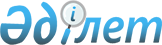 Рудный қаласы әкімдігінің "Железорудная ЖЭК" мемлекеттік коммуналдық кәсіпорнына су құбыры желілеріне қызмет көрсету және пайдалану мақсатында жер учаскесіне қауымдық сервитут белгілеу туралыҚостанай облысы Рудный қаласы әкімдігінің 2022 жылғы 2 ақпандағы № 136 қаулысы
      Қазақстан Республикасы Жер кодексінің 18-бабы 1-тармағы 5-1) тармақшасына, 69-бабы 4-тармағы 2) тармақшасына және "Қазақстан Республикасындағы жергілікті мемлекеттік басқару және өзін-өзі басқару туралы" Қазақстан Республикасы Заңының 31-бабы 1-тармағының 10) тармақшасына сәйкес, өтініш және 2022 жылғы 27 қаңтардағы № 28 бұйрықпен бекітілген жер құрылысы жобасының негізінде Рудный қаласының әкімдігі ҚАУЛЫ ЕТЕДІ:
      1. Рудный қаласы әкімдігінің "Железорудная ЖЭК" мемлекеттік коммуналдық кәсіпорнына Рудный қаласы:
      1) су құбыры желілері (Железорудная станциясы);
      2) сыртқы су құбыры (50 лет Октября көшесінен СҚСС-ға дейін) мекенжайында орналасқан, су құбыры желілеріне қызмет көрсету және пайдалану мақсатында көлемі 1,7317 га жер учаскесіне қауымдық сервитут белгіленсін.
      2. Осы қаулы қол қойылған сәттен бастап күшіне енеді.
					© 2012. Қазақстан Республикасы Әділет министрлігінің «Қазақстан Республикасының Заңнама және құқықтық ақпарат институты» ШЖҚ РМК
				
      Рудный қаласының әкімі 

Қ. Испергенов
